Безопасное поведение вблизи водных объектов в период весеннего паводкаПравила безопасного поведенияна водоёмах и вблизи них во время весеннего паводка.Приближается время весеннего паводка. Лед на реках становится рыхлым, «съедается» сверху солнцем, талой водой, а снизу подтачивается течением. Очень опасно по нему ходить: в любой момент может рассыпаться с шипением под ногами и сомкнуться над головой. Опасны в это время канавы, лунки, ведь в них могут быть ловушки - ямы, колодцы. Но большую опасность детям весенний паводок представляет для детей. Оставаясь без присмотра родителей и старших, не зная мер безопасности, т.к. чувство опасности у ребенка слабее любопытства, играют они на обрывистом берегу, а иногда катаются на льдинах водоема. В этот период ребятам не следует ходить на водоемы. Особенно опасны для жизни глубокие ямы и промоины, которые не всегда огорожены и обозначены предупредительными знаками. Поэтому в этот период следует помнить:   - на весеннем льду легко провалиться; - быстрее всего процесс распада льда происходит у берегов;  - весенний лед, покрытый снегом, быстро превращается в рыхлую массу.                                                              ЗАПРЕЩАЕТСЯ: - Выходить в весенний период на отдаленные водоемы;  - Переправляться через реку в период ледохода;  - Подходить близко к реке в местах затора льда, стоять на обрывистом берегу, подвергающемуся разливу и, следовательно, обвалу;  - Собираться на мостах, плотинах и запрудах;  - Приближаться к ледяным заторам, отталкивать льдины от берегов, измерять глубину реки или любого водоема, ходить по льдинам и кататься на них (нередко дети используют всевозможные плавающие средства и бесхозные лодки, чтобы покататься по первой воде).                                                                   РОДИТЕЛИ! Не допускайте детей к реке без надзора взрослых, особенно во время ледохода; предупредите их об опасности нахождения на льду при вскрытии реки или озера. Помните, что в период паводка, даже при незначительном ледоходе, несчастные случаи чаще всего происходят с детьми. Разъясняйте правила поведения в период паводка, запрещайте им шалить у воды, пресекайте лихачество. Не разрешайте им кататься на самодельных плотах, досках, бревнах или плавающих льдинах. Оторванная льдина, холодная вода, быстрое течение грозят гибелью. Разъясните детям меры предосторожности в период ледохода и весеннего паводка. Этому следует посвятить конкурсы, викторины, уроки рисования, беседы «О правилах поведения на льду и на воде, обучение приемам спасения терпящих бедствие и оказание помощи пострадавшим». Долг каждого педагога - сделать все возможное, чтобы предостеречь детей от происшествий на воде, которые нередко кончаются трагически.                                                           ДОШКОЛЬНИКИ! 1. Не выходите на лед во время весеннего паводка. 2. Не катайтесь на самодельных плотах, досках, бревнах и плавающих льдинах. 3. Не прыгайте с одной льдины на другую. 4. Не стойте на обрывистых и подмытых берегах - они могут обвалиться. 5. Когда вы наблюдаете за ледоходом с моста, набережной причала, нельзя перегибаться через перила и другие ограждения. 6. Если вы оказались свидетелем несчастного случая на реке или озере, то не теряйтесь, не убегайте домой, а громко зовите на помощь, взрослые услышат и помогут выручить из беды. 7. Не подходите близко к заторам, плотам, запрудам, не устраивайте игр в этих местах. 8. Не подходите близко к ямам, котловинам, канализационным люкам и колодцам. 9. Дети, будьте осторожны во время весеннего паводка и ледохода.  10. Не подвергайте свою жизнь опасности! 11. Соблюдайте правила поведения на водоемах во время таяния льда, разлива рек и озер! 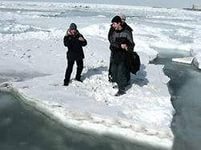 